КАРАР                                                                                    РЕШЕНИЕ03 сентябрь 2015 йыл                         №  36                    03 сентября 2015 годаОб утверждении Порядка содержания и ремонта автомобильных дорог местного значения на территории сельского поселения Кара-Якуповский сельсовет муниципального района Чишминский район Республики Башкортостан
      В соответствии с Федеральным законом от 06.10.2003 N 131 - ФЗ «Об общих принципах организации местного самоуправления в Российской Федерации», Федеральным законом от 08.11.2003 N 257-ФЗ «Об автомобильных дорогах и о дорожной деятельности в Российской Федерации и о внесении изменений в отдельные законодательные акты Российской Федерации», и Уставом сельского поселения Кара-Якуповский сельсовет муниципального района Чишминский район Республики Башкортостан  Совет депутатов сельского поселения Кара-Якуповский сельсовет муниципального района Чишминский район Республики Башкортостан
     
                                                          РЕШИЛ:     
     1. Утвердить прилагаемый Порядок содержания и ремонта автомобильных дорог местного значения на территории сельского поселения Кара-Якуповский сельсовет муниципального района Чишминский район Республики Башкортостан
     2. Данное решение вступает в силу со дня его обнародования в здании администрации сельского поселения Кара-Якуповский сельсовет муниципального района Чишминский район Республики Башкортостан  и на официальном сайте сельского поселения Кара-Якуповский сельсовет муниципального района Чишминский район Республики Башкортостан в сети Интернет (председатель Ахмадеева В.З.).     3.  Контроль за исполнением данного решения возложить на постоянную комиссию по бюджету ,налогам, вопросам муниципальной собственности.Глава сельского поселения Кара-Якуповский сельсовет муниципального района Чишминский район Республики Башкортостан      Р.З. Карагулов                                                                                Приложение №  1к решению  сельского Совета депутатов                                                                               № 36 от 03 сентября 2015 года ПОРЯДОК
содержания и ремонта автомобильных дорог местного значения
на территории сельского поселения Кара-Якуповский сельсовет муниципального района Чишминский район Республики Башкортостан  
1. Общие положения1.1. Настоящий порядок содержания и ремонта автомобильных дорог местного значения на территории сельского поселения Кара-Якуповский сельсовет муниципального района Чишминский район Республики Башкортостан (далее - Порядок) разработан с учетом требований нормативных правовых актов Российской Федерации  в сфере дорожного хозяйства и определяет вопросы планирования, организации и проведения работ по содержанию и ремонту этих дорог, а также вопросы финансирования, контроля за качеством, приемки работ и ведения учёта автомобильных дорог. 
1.2. Для целей настоящего Порядка понятия используются в значениях, определенных Федеральным законом от 08.11.2007 N 257-ФЗ «Об автомобильных дорогах и о дорожной деятельности в Российской Федерации и о внесении изменений в отдельные законодательные акты Российской Федерации».
     1.3. Для организации деятельности по содержанию и ремонту автомобильных дорог местного значения на территории сельского поселения Кара-Якуповский сельсовет муниципального района Чишминский район Республики Башкортостан  (далее - автомобильные дороги) и искусственных сооружений на них администрацией сельского поселения Кара-Якуповский сельсовет муниципального района Чишминский район Республики Башкортостан  (далее - сельское поселение) заключаются муниципальные контракты (договоры) с организациями или индивидуальными предпринимателями (далее -организации), выполняющими работы по содержанию или ремонту автомобильных дорог в соответствии с Федеральным законом от 21.07.2005 N 94-ФЗ «О размещении заказов на поставки товаров, выполнение работ, оказание услуг для государственных и муниципальных нужд».
     1.4. Мероприятия по содержанию и ремонту автомобильных дорог включают в себя обследование автомобильных дорог, разработку проектно- сметной документации, планирование, финансирование и выполнение дорожных работ, организацию контроля качества и приёмку выполненных работ.
     1.5. Основным документом учета технического состояния автомобильных дорог является технический паспорт.2. Обследование автомобильных дорог     2.1. Обследование автомобильных дорог осуществляется комиссией, назначаемой постановлением администрации сельского поселения, в составе представителей администрации сельского поселения,  представителем  по безопасности дорожного движения  ГИБДД  Чишминского района (по согласованию), организации,      выполняющей работы по содержанию автомобильных дорог согласно муниципальным контрактам (договорам), в соответствии с установленными требованиями путем визуального осмотра. Сезонные осмотры (визуальные осмотры автомобильных дорог) организуются дважды в год - в начале осеннего и в конце весеннего сезонов (весенний и осенний осмотры) в соответствии с нормативными документами («Правила диагностики и оценки состояния автомобильных дорог. Основные положения. ОДН 218.006-2002», утвержденные распоряжением Министерства транспорта Российской Федерации от 03.10.2002 N ИС-840-р и «Методические рекомендации по ремонту и содержанию автомобильных дорог общего пользования», принятые и введенные в действие письмом Федерального дорожного агентства от 17.03.2004 N ОС-28/1270-ис).
     2.2. В ходе визуального осмотра автомобильных дорог определяются:
- состояние полосы отвода, земляного полотна и водоотвода;
- состояние покрытия проезжей части, его дефекты;
- состояние искусственных дорожных сооружений;
- состояние элементов обустройства автомобильных дорог.
     2.3. По результатам визуального осмотра комиссией выявляются участки автомобильных дорог, не отвечающие нормативным требованиям к их транспортно-эксплуатационному состоянию, и определяются виды и состав основных работ и мероприятий по содержанию и ремонту автомобильных дорог с целью повышения их транспортно-эксплуатационного состояния до требуемого уровня.
     2.4.Результаты визуального осмотра оформляются актом обследования, в котором отражаются выявленные недостатки автомобильной дороги и предложения комиссии по их устранению с указанием необходимых мероприятий.
     2.5.Акты обследований утверждаются главой администрации сельского поселения, который на их основании планирует виды работ по содержанию и ремонту автомобильных дорог, а также определяет объемы и очередность их выполнения.
     2.6. При невозможности визуальной оценки отдельных параметров состояния автомобильной дороги (прочность дорожной одежды и покрытия, шероховатость и коэффициент сцепления колеса с покрытием, состояние мостов, эстакад и путепроводов) может проводиться диагностика автомобильных дорог, обследование искусственных сооружений специализированными организациями.3. Разработка проектно-сметной документации     3.1. По итогам рассмотрения материалов обследования автомобильных дорог администрация сельского поселения:
     - разрабатывает план проектно-изыскательских работ на год;
- подготавливает технические задания на разработку проектно-сметной документации на ремонт автомобильных дорог (участков автомобильных дорог).
     3.2. Администрация сельского поселения организует разработку проектно-сметной документации.
     3.3. Для проведения работ по ремонту автомобильных дорог разрабатывается проектно-сметная документация в порядке, устанавливаемом Правительством Российской Федерации. На выполнение работ по содержанию проектно-сметная документация не разрабатывается.
     3.4. Администрация сельского поселения осуществляет проверку предпроектной и проектной документации, которая оценивается по критериям эффективности технических, экономических и технологических решений. Кроме того, проектная документация оценивается по составу разделов и их содержанию в соответствии с требованиями, установленными Правительством Российской Федерации.4. Планирование работ по содержанию и ремонту автомобильных дорог должно обеспечивать:- своевременный и качественный ремонт в заданных объемах и натуральных показателях;
- повышение технико-эксплуатационного состояния автомобильных дорог и безопасности дорожного движения;
- эффективное использование необходимых для выполнения работ материальных, трудовых и денежных ресурсов;
- применение современных технологий при выполнении работ, совершенствование организации и управления дорожными работами.5. Финансирование дорожных работ     5.1. Финансирование работ по содержанию и ремонту автомобильных дорог осуществляется на основании нормативов финансовых затрат, утверждаемых решением Собрания депутатов сельского поселения.
     Финансовые затраты на выполнение работ по ремонту автомобильных дорог уточняются проектно-сметной документацией.
     5.2. Порядок оплаты выполненных работ по содержанию и ремонту автомобильных дорог определяется в соответствии с заключенными муниципальными контрактами (договорами) на основании подписанных актов выполненных работ и справок о стоимости выполненных работ.6. Выполнение дорожных работ по ремонту и содержанию автомобильных дорог     6.1. Подрядные организации выполняют работы по содержанию и ремонту автомобильных дорог и искусственных сооружений на них согласно муниципальным контрактам (договорам), заключенным с ними администрацией сельского поселения.
     6.2. Перечень и виды работ по содержанию и ремонту автомобильных дорог и искусственных сооружений на них определяются муниципальным контрактом (договором) в соответствии с классификацией, устанавливаемой федеральным органом исполнительной власти, осуществляющим функции по выработке государственной политики и нормативно-правовому регулированию в сфере дорожного хозяйства, а также, в случае ремонта проектно-сметной документацией, разработанной на конкретный участок автомобильной дороги.
     6.3. Периодичность проведения видов работ по содержанию автомобильных дорог и искусственных сооружений на них устанавливается администрацией сельского поселения.7. Организация контроля качества выполненных дорожных работ     7.1. Администрация сельского поселения контролирует:
     - исполнение муниципальных контрактов (договоров);
     - соблюдение технологических параметров при производстве работ по содержанию и ремонту автомобильных дорог;
     - соответствие выполненных строительно-монтажных работ, применяемых конструкций, изделий, материалов и поставляемого оборудования проектным решениям, требованиям строительных норм и правил, стандартов, технических условий и других нормативных документов на объектах содержания и ремонта автомобильных дорог;
     - выполнение геодезических работ в процессе ремонта автомобильных дорог;
     - соответствие объемов и качества выполненных и предъявленных к оплате строительно-монтажных работ рабочей документации;
     - исполнение подрядными организациями указаний, предписаний авторского надзора и органов государственного строительного надзора, относящихся к вопросам качества выполненных строительно-монтажных работ, применяемых конструкций, изделий и материалов;
     - своевременное устранение дефектов и недоделок, выявленных при приемке отдельных видов работ, конструктивных элементов сооружений и объектов в целом при содержании и ремонте автомобильных дорог.
     7.2. Администрация сельского поселения также выполняет следующие работы:
     - обеспечивает организацию дорожных работ на объектах содержания и ремонта автомобильных дорог;
     - осуществляет оценку транспортно-эксплуатационного состояния автомобильных дорог, обеспечивает их техническое обследование и паспортизацию;
     - осуществляет сбор оперативной информации о ходе выполнения работ на объектах содержания и ремонта автомобильных дорог;
     - осуществляет проверку ведения исполнительной документации на объектах содержания и ремонта автомобильных дорог.
     7.3. Администрация сельского поселения имеет право самостоятельно осуществлять контроль объемов и качества выполняемых (выполненных) подрядчиками дорожных работ и предъявлять требования по устранению выявленных недостатков и нарушений, осуществлять плановый и внеплановый контроль объемов и качества выполнения работ на объектах содержания и ремонта автомобильных дорог.8. Приемка выполненных работ     8.1. Приемка выполненных работ по содержанию автомобильных дорог проводится администрацией сельского поселения в соответствии с порядком организации приёмки выполненных работ по содержанию автомобильных дорог, утверждаемым администрацией сельского поселения. При проведении приемки выполненных работ по содержанию автомобильных дорог администрацией сельского поселения проводится оценка их состояния и уровня содержания.
     8.2. Работы по содержанию автомобильных дорог, выполненные подрядчиком и принятые администрацией сельского поселения, оформляются по формам, утвержденным постановлением Госкомстата России от 11.11.99 N 100.
     8.3. Приемка выполненных работ по ремонту автомобильных дорог (участков автомобильных дорог) и искусственных сооружений на них осуществляется в соответствии с календарным графиком выполнения работ, но не реже одного раза в месяц.
     8.4. Приемка в эксплуатацию автомобильных дорог (участков автомобильных дорог), законченных ремонтом, осуществляется в соответствии с законодательными актами, строительными нормами и правилами, стандартами, инструкциями. 
     8.5. Назначение приемочной комиссии по приемке в эксплуатацию законченной ремонтом автомобильной дороги производится постановлением администрации сельского поселения не позднее чем за 30 дней до даты окончания срока работ по муниципальному контракту (договору). 
     8.6. В состав приемочной комиссии по приемке в эксплуатацию законченной ремонтом автомобильной дороги обязательно включаются представители администрации сельского поселения (председатель комиссии), подрядчика, эксплуатационной организации, генерального проектировщика,  представитель по безопасности дорожного движения ГИБДД  Чишминского района (по согласованию). 
     8.7. Глава администрации сельского поселения не позднее чем за 10 дней до начала приемки в эксплуатацию автомобильной дороги определяет время и место работы приемочной комиссии и уведомляет об этом её членов. 
     8.8. Работу приемочной комиссии организует её председатель. Необходимые условия для работы комиссии создает подрядчик (обеспечение транспортом, поверенными измерительными средствами, помещением для работы и персональным компьютером).
     8.9.Приемочной комиссии предъявляются законченная ремонтом автомобильная дорога (участок автомобильной дороги) и следующие документы:
     от администрации сельского поселения: 
     - утвержденная к производству работ проектно-сметная документация; 
     - проект акта приемки объекта в эксплуатацию;
      от подрядчика:
      - извещение о завершении всех предусмотренных договором подряда работ в соответствии с проектом и о готовности объекта к приемке; 
     - ведомость выполненных работ с расчетом их стоимости; 
     - журналы производства работ;
     - сертификаты, технические паспорта, акты испытаний, лабораторные журналы и другие документы, удостоверяющие качество материалов, конструкций и деталей, использованных при производстве строительно- монтажных работ, и другая исполнительно-производственная документация; 
     - гарантийные паспорта по эксплуатационной надежности сдаваемого объекта.
     8.10. Приемочная комиссия изучает и анализирует предъявленные документы и освидетельствует автомобильную дорогу в натуре с проведением в случае необходимости контрольных измерений, проверок и испытаний. 
     8.11. Не допускается приемка в эксплуатацию автомобильных дорог и дорожных сооружений при отсутствии положительных заключений надзорных органов и при наличии отступлений от проекта, снижающих прочность, устойчивость, надежность и экологическую безопасность построенных объектов, уровень безопасности движения транспортных средств, а также отступлений от проекта, не согласованных с проектной организацией и администрацией сельского поселения. 
     8.12. Акт приемки автомобильной дороги подписывается всеми членами приемочной комиссии. Члены приемочной комиссии, имеющие особое мнение, излагают его в письменном виде в приложении к акту приемки с обоснованиями, имеющими ссылки на действующие законодательные и нормативные акты. Заключение председателя приемочной комиссии по указанным особым мнениям излагается в докладной записке к акту приемки. 
     8.13. Если приемочная комиссия принимает решение о невозможности приемки в эксплуатацию автомобильной дороги (участка автомобильной дороги), то вместо акта приемки составляется мотивированное заключение с обоснованиями, имеющими ссылки на нормативные акты, которое подписывается всеми членами приемочной комиссии, с предложениями по устранению выявленных недостатков в установленные сроки для обеспечения ввода автомобильной дороги (участка автомобильной дороги) в эксплуатацию.
     Администрация сельского поселения определяет сроки устранения выявленных недостатков и определяет дату проведения повторной комиссии по приемке объекта в эксплуатацию.
     8.14. Ответственность за приемку в эксплуатацию объекта с несоблюдением требований п. 8.11. настоящего Порядка несет председатель приемочной комиссии. Организации, допустившие нарушение строительных норм при производстве работ, привлекаются к ответственности, предусмотренной законодательством Российской Федерации.БашҠортостан РеспубликаһыШишмә районыМУНИЦИПАЛЬ РАЙОНЫның  Ҡара-Яҡуп ауыл советы ауыл биЛәмәһе СОВЕТЫ 452160, Ҡара-Яҡуп  ауылы, Үҙәк  урам, 31тел.: 2-75- 41;2-75- 42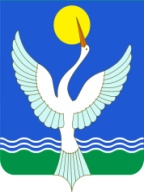 Республика БашкортостанСОВЕТ СЕЛЬСКОГО ПОСЕЛЕНИЯ  Кара-Якуповский сельсоветМУНИЦИПАЛЬНОГО РАЙОНАЧишминскИЙ район452160, с.Кара-Якупово,  ул. Центральная, 31тел.: 2-75- 41; 2-75- 42